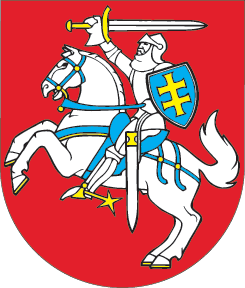 LIETUVOS RESPUBLIKOS SEIMASNUTARIMASDĖL 2021 METŲ PASKELBIMO JUOZO LUKŠOS-DAUMANTO METAIS2020 m. birželio 30 d. Nr. XIII-3278VilniusLietuvos Respublikos Seimas,Atsižvelgdamas į tai, kad sukanka 100 metų nuo partizano Juozo Lukšos-Daumanto gimimo,pabrėždamas, kad rezistentas J. Lukša-Daumantas buvo vienas ryškiausių kovotojų už Lietuvos laisvę,įvertindamas Juozo Lukšos-Daumanto nuopelnus ginant Lietuvos nepriklausomybę laisvės kovose, jo veiklą prasiveržus pro geležinę uždangą, besąlyginę ištikimybę Lietuvai, rezistencijai, kovų draugams ir partizano priesaikai,siekdamas pažymėti Juozo Lukšos-Daumanto darbų svarbą ir reikšmę nutaria:1 straipsnis.Paskelbti 2021 metus Juozo Lukšos-Daumanto metais.2 straipsnis.Siūlyti Lietuvos Respublikos Vyriausybei:1) iki 2020 m. spalio 1 d. parengti Juozo Lukšos-Daumanto metų minėjimo programą ir ją patvirtinti;2) numatyti lėšų 2021 metų valstybės biudžete Vyriausybės patvirtintai Juozo Lukšos-Daumanto metų minėjimo programai įgyvendinti.Seimo Pirmininkas	Viktoras Pranckietis